Chinese Economic LawSynopsis                                                              This course examines the framework and principles of policy and jurisprudence regulating economic activities in the People’s Republic of China. Particular focus is placed on the branches of substantive laws that affect trade, investment, and financial and commercial transactions. Cultural and ethical foundations will be discussed to enhance the understanding into the Chinese legislative and judicial processes. A number of cases will be deployed for class debate to gain insight into the intrinsic application of Chinese laws in business decisions and dispute settlement.Objective                                                              This course is to foster the understanding and application of Chinese economic laws and regulations for business decision-makers.Outline                                                               Forces that shape Chinese lawPolitical system and economic reformChinese cultural and ethical foundationsStatutory organizations and processInstitutional structureLegislative processFramework of Chinese lawSubstantive lawProcedural lawSources and principles of Chinese economic lawConstitution and amendmentsCivil codeInternational commitmentChinese law of contractUNSIGContract lawWTO commitmentChinese investment lawRegulation on direct investmentRegulation on portfolio investmentChinese law on consumer protectionConsumer rightsCSR enforcementChinese laws on intellectual propertiesIPRs and violationRecourse on IP infringementDispute settlementArbitrationLitigationExaminationEvaluation                                                             Attendance   10%Participation  10%Homework   30%Exam       50%_____________________________________________________________________Instructor: Baocheng LiuDirector, Center for International Business Ethics,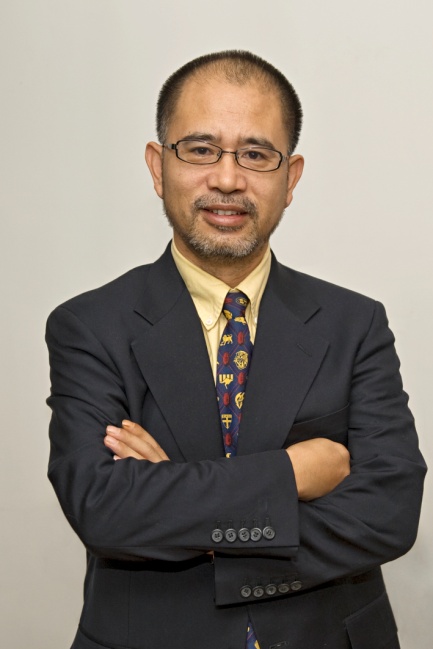 University of International Business and Economics, China, and Current Affairs Commentator, CCTV-Newsbaocheng.liu@gmail.comDr. Liu earned his MBA and MSc in International Business from Seton Hall University, bachelor degree in International Trade and PhD in Law from University of International Business and Economics(UIBE). He was the founder and dean to Sino-US School of International Management and Sino-French School of International Management after serving as the executive associate dean for the International School of Excellence at UIBE. His area of research and teaching covers a variety of disciplines including marketing, business ethics, cross-cultural communication and business law. He is the winner of National Teaching Excellence Award in 2008.Dr. Liu published extensively in the area of international business, ethics and law. Besides research and teaching, he served on the management of London Export Corporation, Union Merchant Overseas Corporation and Cathay Trading Ltd, president and CEO of Unigene Biotechnology Inc., Chief Representative of Herborium Inc., and Chairman of Novark Consulting. His hands-on business experience covers international trade, joint venture management, marketing research and legal service. He also serves as legal council to Bairui Law Firm in Beijing.He is on the council of World Economic Forum, advisory board to the Department of European Affairs under Ministry of Commerce and China Foreign Expert Bureau, member of China Social and Economic Council, Council Member of China Business Ethics Society.As current affairs commentator, he regularly voices his opinions on CCTV, VOA, BBC and CRI.